International Centre for Information Systems and Audit (iCISA)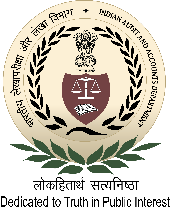 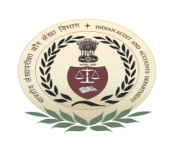 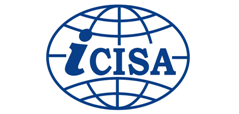 A-52, Sector - 62, Institutional Area, Noida - 201307Course ScheduleWorkshop on “Information Systems Audit”27 – 29 May 2019Registration: 09:00 AM - 09:15 AM (Room no.111) and Inauguration: 09:15 AM - 09:30 AM (Room no. 213) on 27 May 2019Pre-evaluation Test: 		09:30 AM - 10:00 AM on 27 May 2019End Course Evaluation Test:	05:00 PM - 05:30 PM on 29 May 2019Tea/Coffee Break:  11:15 AM - 11:45 AM            Lunch:  01:00 PM - 02:00 PM	Tea/Coffee Break:	03:15 PM - 03:45 PMDate and DaySession - I(10:00AM to 11.15 AM)Session - II(11:45 AM to 01.00PM)Session - III(02:00PM to 03.15PM)Session - IV(03.45 PM to 05:00PM)27 May 2019(Monday)IT Governance Framework (ISO 38500)Information Security (ISO 27001) AuditsNetwork and Application SecurityNetwork and Application SecurityFaculty/SpeakerMr. P. K. Konda, DirectorMr. Dhruv Bhola, Dy. DirectorMr. Raghvendra Singh, Dy. Accountant GeneralMr. Raghvendra Singh, Dy. Accountant GeneralFaculty/SpeakerRoom no. 213 Room no. 213 Room no. 213 Room no. 213 28 May 2019 (Tuesday)Data Quality, Privacy & SecurityCloud Security Audits GIGW and Web Security AuditsGIGW and Web Security AuditsFaculty/SpeakerMr. Deepak Mathews, DirectorMr. Nanda Dulal Das, Dy. Accountant GeneralMr. Mrinal Chawla, Dy. DirectorMr. Mrinal Chawla, Dy. DirectorFaculty/SpeakerRoom no. 213Room no. 213Room no. 213Room no. 21329 May 2019 (Wednesday)Audit of Information Systems :1.Acquisition, Development and Implementation2. IS ControlsAudit of Information Systems :1.Acquisition, Development and Implementation2. IS ControlsAudit of Information Systems :3.IT Operation and Maintenance/BCP & DRP4.IT Governance and ManagementAudit of Information Systems :3.IT Operation and Maintenance/BCP & DRP4.IT Governance and ManagementFaculty/SpeakerExperience sharing by the participantsMr. K. R. Sriram, Director General, iCISA & Mr. Abhay Singh, Dy. Director(Research & Innovation)Experience sharing by the participantsMr. K. R. Sriram, Director General, iCISA & Mr. Abhay Singh, Dy. Director(Research & Innovation)Experience sharing by the participantsMr. K. R. Sriram, Director General, iCISA & Mr. Abhay Singh, Dy. Director(Research & Innovation)Experience sharing by the participantsMr. K. R. Sriram, Director General, iCISA & Mr. Abhay Singh, Dy. Director(Research & Innovation)Faculty/SpeakerRoom no. 213Room no. 213Room no. 213Room no. 213